PRAZNIKI25. DECEMBER - BOŽIČ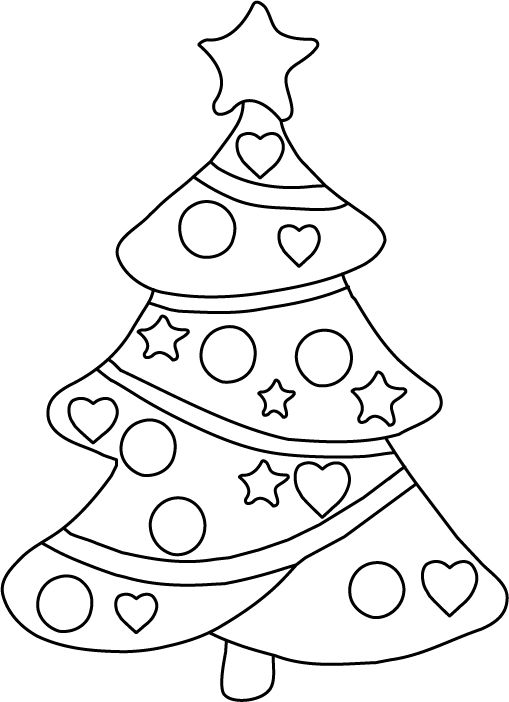 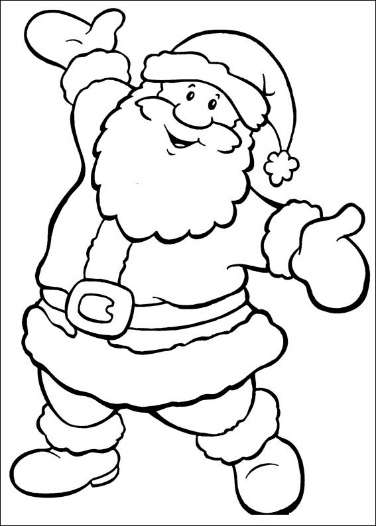 26. DECEMBER - DAN SAMOSTOJNOSTI IN ENOTNOSTI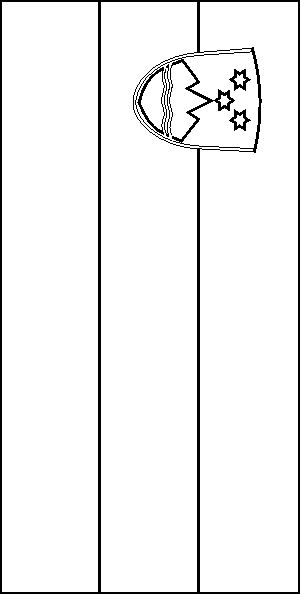 1. IN 2. JANUAR - NOVO LETO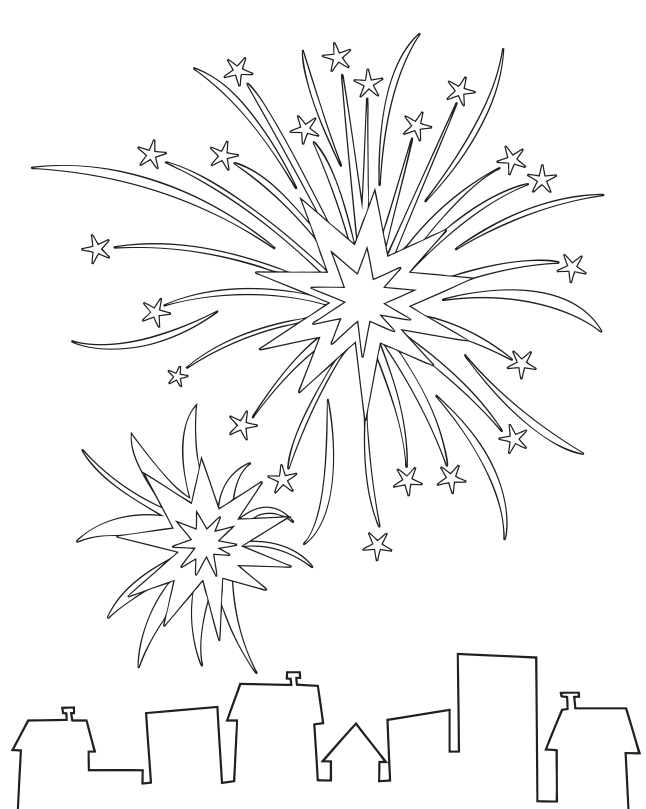 